ГЛАВАМ АДМИНИСТРАЦИЙ МУНИЦИПАЛЬНЫХ РАЙОНОВ И МЭРАМ ГОРОДСКИХ ОКРУГОВ ЧЕЧЕНСКОЙ РЕСПУБЛИКИУправление Федеральной службы государственной регистрации, кадастра и картографии по Чеченской Республике просит Вас рассмотреть вопрос о публикации в средствах массовой информации периодическом издании (районная газета) статью посвященную изменениям в учетно-регистрационной системе, а также на сайте администрации.О проведенной публикации просим сообщить с указанием ссылки в срок до 01.01.2024г.Приложение: на 1 листе.С уважением,	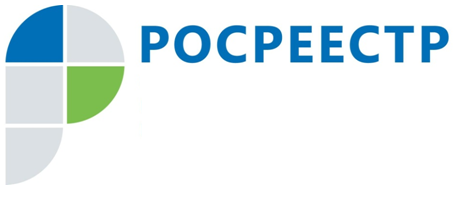 #РосреестрУслуги Росреестра через ГосуслугиУправление Росреестра по Чеченской Республике напоминает, что на Едином портале государственных и муниципальных услуг (ЕПГУ) существует возможность подать заявление в Росреестр о внесении в ЕГРН записи о запрете на действия с недвижимостью без личного участия, исправление ошибок в ЕГРН, а также другие виды услуг.Как рассказал заместитель руководителя Управления Росреестра по Чеченской Республике Абу Шаипов: «Не так давно граждане могли воспользоваться этой услугой только через свой личный кабинет на сайте Росреестра или посредством личного обращения с заявлением в ближайший офис МФЦ. Теперь эту услугу и другие может получить любой человек на сайте Госуслуг».В Управлении также пояснили, чтобы воспользоваться услугами Росреестра, необходимо после авторизации на портале Госуслуг в строке Услуги выбрать ЗемляДом, выбрать необходимую услугу, далее следовать инструкции.Стоит отметить, что услуга также доступна с возможностью использования мобильного приложения «Госключ», которое позволяет бесплатно получить сертификат усиленной квалифицированной электронной подписи и использовать его для подписания документов на мобильном устройстве.Заместитель руководителя Управления Росреестра по Чеченской РеспубликеА.Л. ШаиповФЕДЕРАЛЬНАЯ СЛУЖБА ГОСУДАРСТВЕННОЙ РЕГИСТРАЦИИ, КАДАСТРА И КАРТОГРАФИИ(РОСРЕЕСТР)Управление Федеральной службы государственной регистрации, кадастра и картографии по Чеченской Республике (Управление Росреестра по Чеченской Республике)ЗАМЕСТИТЕЛЬ РУКОВОДИТЕЛЯул. Моздокская, 35, г. Грозный, 364020                                     тел.: (8712) 22-31-29, факс: (8712) 22-22-89e-mail.: 20_upr@rosreestr.ru, http://www.rosreestr.gov.ru                              А.Л. Шаипов